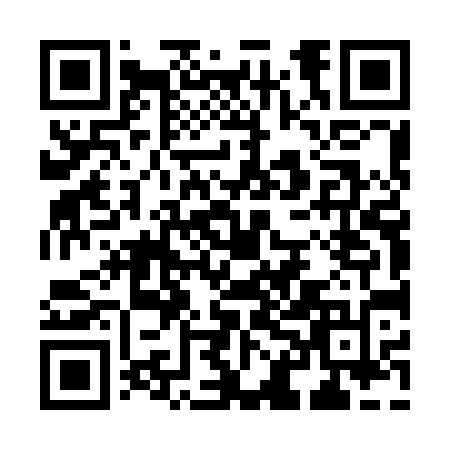 Ramadan times for Accrington, Lancashire, UKMon 11 Mar 2024 - Wed 10 Apr 2024High Latitude Method: Angle Based RulePrayer Calculation Method: Islamic Society of North AmericaAsar Calculation Method: HanafiPrayer times provided by https://www.salahtimes.comDateDayFajrSuhurSunriseDhuhrAsrIftarMaghribIsha11Mon4:564:566:3312:194:086:076:077:4412Tue4:544:546:3012:194:106:096:097:4613Wed4:514:516:2812:194:126:116:117:4814Thu4:494:496:2612:184:136:126:127:5015Fri4:464:466:2312:184:156:146:147:5216Sat4:434:436:2112:184:166:166:167:5417Sun4:414:416:1812:184:186:186:187:5618Mon4:384:386:1612:174:196:206:207:5819Tue4:354:356:1312:174:216:226:228:0020Wed4:334:336:1112:174:226:246:248:0221Thu4:304:306:0812:164:246:266:268:0422Fri4:274:276:0612:164:256:276:278:0623Sat4:254:256:0412:164:276:296:298:0824Sun4:224:226:0112:164:286:316:318:1125Mon4:194:195:5912:154:296:336:338:1326Tue4:164:165:5612:154:316:356:358:1527Wed4:134:135:5412:154:326:376:378:1728Thu4:114:115:5112:144:346:386:388:1929Fri4:084:085:4912:144:356:406:408:2230Sat4:054:055:4612:144:366:426:428:2431Sun5:025:026:441:135:387:447:449:261Mon4:594:596:411:135:397:467:469:292Tue4:564:566:391:135:417:487:489:313Wed4:534:536:371:135:427:507:509:334Thu4:504:506:341:125:437:517:519:365Fri4:474:476:321:125:457:537:539:386Sat4:444:446:291:125:467:557:559:407Sun4:414:416:271:115:477:577:579:438Mon4:384:386:251:115:497:597:599:459Tue4:354:356:221:115:508:018:019:4810Wed4:324:326:201:115:518:028:029:50